Publicado en Barcelona el 27/06/2024 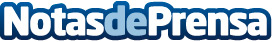 Net2rent explica la importancia de la seguridad y protección de datos en la gestión de alquileres vacacionalesLa industria del alquiler vacacional ha experimentado un crecimiento exponencial en los últimos años, impulsado por los principales portales turísticosDatos de contacto:Carlos Tostedeon931929647Nota de prensa publicada en: https://www.notasdeprensa.es/net2rent-explica-la-importancia-de-la Categorias: Inmobiliaria Viaje Turismo Software Ciberseguridad http://www.notasdeprensa.es